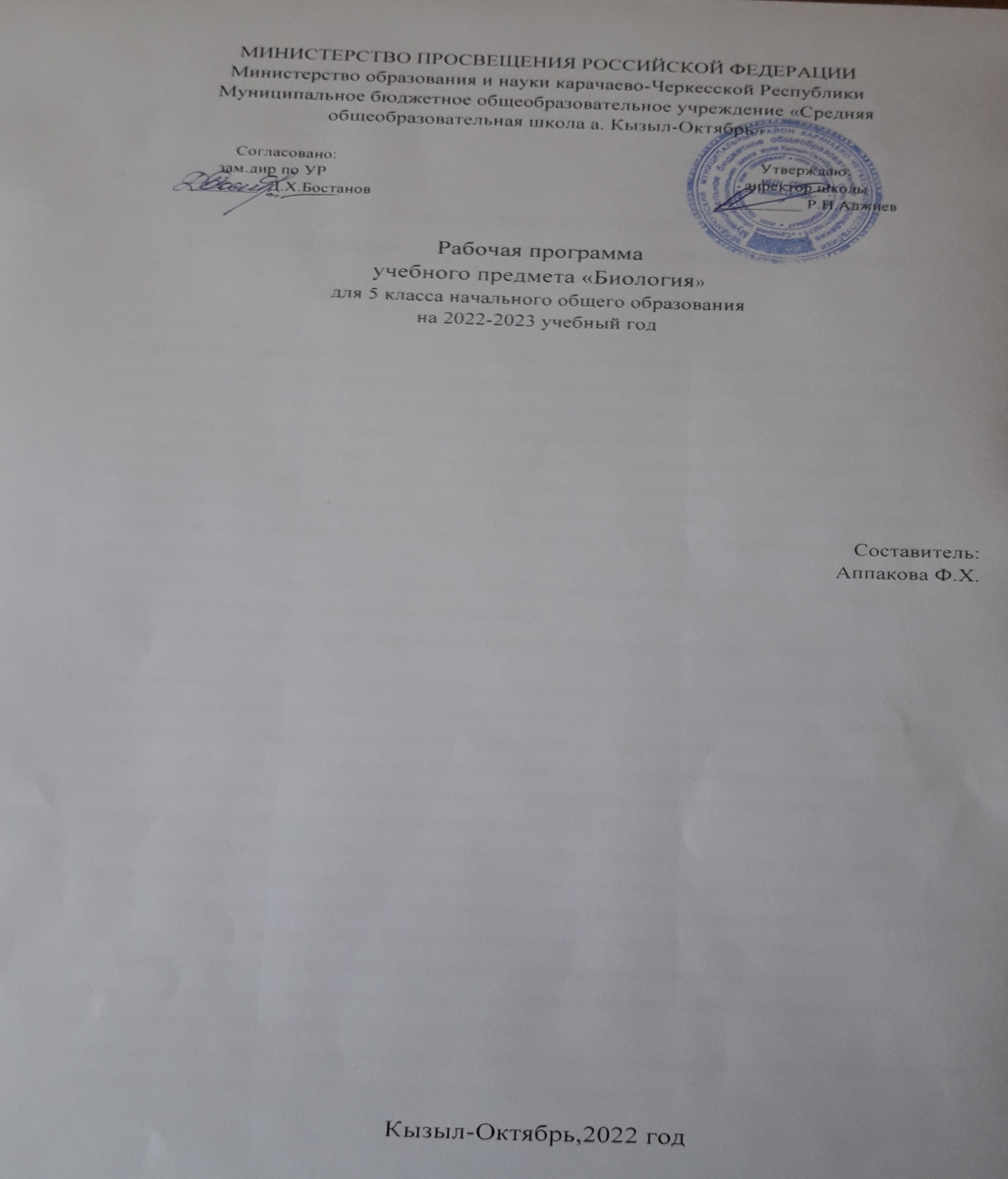 Рабочая программа составлена на основе следующей нормативно-правовой базы: Закон РФ «Об образовании» от 29.12.2013 №273-ФЗ; ФЕДЕРАЛЬНЫЙ ГОСУДАРСТВЕННЫЙ ОБРАЗОВАТЕЛЬНЫЙ СТАНДАРТ ОСНОВНОГО ОБЩЕГО ОБРАЗОВАНИЯ, утвержденный приказом Министерства образования и науки Российской Федерации от «17» декабря 2010 г. № 1897; Федеральный перечень учебников, рекомендованных (допущенных) к использованию в образовательном процессе в образовательных  учреждениях, реализующих программы общего образования 2021-2022 учебный год; - «Примерные программы по учебным предметам. Биология. 5-9 классы». – М.: Просвещение, 2011. – 64 с. – (Стандарты второго поколения) Программа курса «Бактерии. Грибы. Растения», авторы: В. В. Пасечник, В. В. Латюшин, Г. Г. Швецов. Из сборника «Биология. Рабочие программы. 5—9 классы.» - М.: Дрофа, 2012. Рабочая  программа составлена на основе программы авторского коллектива под руководством  В.В.Пасечника (сборник «Биология. Рабочие программы. 5—9 классы.» - М.: Дрофа, 2012.), рассчитанной на 35 часов (1 урок в неделю) в соответствии с альтернативным учебником, допущенным Министерством образования Российской Федерации: Пасечник В. В. Биология. Бактерии. Грибы. Растения. 5 класс. Учебник / М.: Дрофа, 2012 г. и соответствует положениям Федерального государственного образовательного стандарта основного общего образования. В программе особое внимание уделено содержанию, способствующему формированию современной естественнонаучной картины мира, показано практическое применение биологических знаний. Отбор содержания проведён с учётом культуросообразного подхода, в соответствии с которым учащиеся должны освоить содержание, значимое для формирования познавательной, нравственной и эстетической культуры, сохранения окружающей среды и собственного здоровья, для повседневной жизни и практической деятельности. Построение учебного содержания курса осуществляется последовательно от общего к частному с учётом реализации внутрипредметных и метапредметных связей. В основу положено взаимодействие научного, гуманистического, аксиологического, культурологического, личностнодеятельностного, историко-проблемного,  Представленная рабочая программа полностью соответствует авторской программе основного общего образования по биологии под ред. В.В. Пасечника. Срок реализации программы учебного предмета «Биология» 5 класс – один учебный год (35 часов, 1 час в неделю). В программе особое внимание уделено содержанию, способствующему формированию современной естественнонаучной картины мира, показано практическое применение биологических знаний. Цели биологического образования в основной школе формулируются на нескольких уровнях: глобальном, метапредметном, личностном и предметном, а также на уровне требований к результатам освоения содержания предметных программ. Глобальные цели биологического образования являются общими для основной и старшей школы. Они определяются социальными требованиями и включают в себя:  социализацию обучаемых как вхождение в мир культуры и социальных отношений, обеспечивающее включение учащихся в ту или иную группу или общность – носителя ее норм, ценностей, осваиваемых в процессе знакомства с миром живой природы;  приобщение к познавательной культуре как системе познавательных (научных) ценностей, накопленных обществом в сфере биологической науки. Биологическое образование призвано обеспечить: ориентацию в системе моральных норм и ценностей: признание высокой ценности жизни во всех проявлениях, здоровья своего и других людей; экологическое сознание и воспитание любви к природе; развитие познавательных мотивов, направленных на получение нового знания о живой природе, познавательных качеств личности, связанных с усвоением основ научных знаний, овладением методами исследования природы, формированием интеллектуальных умений; овладение ключевыми компетентностями: учебно-познавательными, информационными, ценностно-смысловыми, коммуникативными; формирование у обучающихся познавательной культуры, осваиваемой в процессе познавательной деятельности, и эстетической культуры как способности к эмоционально-ценностному отношению к объектам живой природы. Отбор содержания в программе проведен с учетом культуросообразного подхода, в соответствии с которым учащиеся должны освоить содержание, значимое для формирования познавательной, нравственной и эстетической культуры, сохранения окружающего среды и собственного здоровья, для повседневной жизни и практической деятельности. Построение учебного содержания курса биологии согласно УМК под ред. В.В. Пасечника осуществляется последовательно логике от общего к частному с учетом реализации внутрипредметных и межпредметных связей. В основу положено взаимодействие научного, гуманистического, аксиологического, культурологического, личностно-деятельностного, историко-проблемного, интегративного, компетентностного подходов. Содержание курса направлено на формирование универсальных учебных действий, обеспечивающих развитие познавательных и коммуникативных качеств личности. Обучающиеся включаются в проектную и исследовательскую деятельность, основу которой составляют такие учебные действия, как: умения видеть проблемы, ставить вопросы, классифицировать, наблюдать, проводить учебные эксперименты, делать выводы, объяснять, доказывать, защищать свои идеи, давать определения понятиям, структурировать и др. Учащиеся включаются в коммуникативную учебную деятельность, где преобладают такие ее виды, как: умение полно и точно выражать свои мысли, аргументировать свою точку зрения, работать в группе, представлять и сообщать информацию в устной и письменной форме, вступать в диалог и т.д. Общая характеристика учебного предмета, курса Изучение биологии на ступени основного общего образования традиционно направлено на формирование у обучающихся представлений об отличительных особенностях объектов живой природы, их многообразии и эволюции, о человеке как биосоциальном существе. В настоящее время базовое биологическое образование должно обеспечить выпускникам высокую биологическую, экологическую и природоохранительную грамотность. Решить данную задачу можно на основе преемственного развития знаний в области основных биологических законов, теорий и научных идей, обеспечивающих фундамент для практической деятельности учащихся и формирования их научного мировоззрения. Примерная программа по биологии строится с учетом следующих содержательных линий: многообразие и эволюция органического мира биологическая природа и социальная сущность человека уровневая организация живой природы  Содержание структурировано в виде трех разделов:  «Живые организмы»,  «Человек и его здоровье»,  «Общие биологические закономерности» Раздел «Живые организмы» включает в себя сведения об отличительных признаках живых организмов, их многообразии, системе органического мира, растениях, животных, грибах, бактериях и лишайниках. Содержание раздела представлено на основе эколого-эволюционного и функционального подходов, в соответствии с которыми акценты в изучении организмов переносятся с особенностей строения отдельных представителей на раскрытие процессов их жизнедеятельности и усложнения в ходе эволюции, приспособленности к среде обитания и роли в экосистемах.  Рабочая программа по биологии для 5 класса включает в себя часть раздела «Живые организмы» и соответствует содержанию примерной программы (Примерные программы основного общего образования. Биология. Естествознание. Москва «Просвещение», 2010). Предлагаемая рабочая программа реализуется в учебниках биологии и учебнометодических пособиях, созданных коллективом авторов под руководством В.В. Пасечника.  Учебное содержание курса биологии включает: класс – «Бактерии, грибы, растения». 35 часов, 1 час в неделю. класс – «Многообразие покрытосеменных растений».35 часов. 1 час в неделю. класс – «Животные». 70 часов. 2 часа в неделю. класс – «Человек». 70 часов. 2 часа в неделю. класс – «Введение в общую биологию». 70 часов. 2 часа в неделю. Такое структурирование курсов биологии сохраняет лучшие традиции в подаче учебного материала с постепенным усложнением уровня его изложения в соответствии с возрастными особенностями учащихся. Оно предполагает последовательное формирование и развитие основополагающих биологических понятий с 5 класса по 9 класс и сохраняет концентрическую систему предмета. Изучение биологии по предлагаемой программе предполагает ведение фенологических наблюдений, опытнической и практической работы. Для понимания учащимися сущности биологических явлений в программу введены лабораторные работы, экскурсии, демонстрации опытов, проведение наблюдений. Все это дает возможность направленно воздействовать на личность учащегося: тренировать память, развивать наблюдательность, мышление, обучать школьников приемам самостоятельной учебной деятельности, способствовать развитию любознательности и интереса к предмету. Реализация программы подкрепляется проектной и исследовательской деятельностью учащихся и летними практиками.  Место учебного предмета, курса в учебном плане Учебный предмет «Биология» является обязательной частью естественнонаучных предметов. Настоящая рабочая программа по биологии для 5 класса сохраняет содержательный минимум примерной программы. На освоение программы отводится 1 час в неделю, в год – 35 часов, из них – 2 часа резервного времени, которое в представленной рабочей программе отводится на повторение и обобщение учебного материала и подготовке летних заданий.  Из 35 часов 14 уроков отводится на практические и лабораторные работы. Личностные, метапредметные и предметные результаты освоения учебного предмета Биология курса «Бактерии, грибы, растения» Личностными результатами изучения предмета «Биология» в 5 классе являются следующие умения: Осознавать единство и целостность окружающего мира, возможности его познаваемости и объяснимости на основе достижений науки.   Постепенно выстраивать собственное целостное мировоззрение. Осознавать потребность и готовность к самообразованию, в том числе и в рамках самостоятельной деятельности вне школы.  Оценивать жизненные ситуации с точки зрения безопасного образа жизни и сохранения здоровья.  Оценивать экологический риск взаимоотношений человека и природы.  Формировать  экологическое мышление: умение оценивать свою деятельность и поступки других людей с точки зрения сохранения окружающей среды – гаранта жизни и благополучия людей на Земле. Средством развития личностных результатов служит учебный материал, и прежде всего продуктивные задания учебника. Метапредметными результатами изучения курса «Биология» является формирование универсальных учебных действий (УУД). Регулятивные УУД: Самостоятельно обнаруживать и формулировать учебную проблему, определять цель учебной деятельности, выбирать тему проекта. Выдвигать версии решения проблемы, осознавать конечный результат, выбирать из предложенных и искать самостоятельно  средства достижения цели. Составлять (индивидуально или в группе) план решения проблемы (выполнения проекта). Работая по плану, сверять свои действия с целью и, при необходимости, исправлять ошибки самостоятельно. В диалоге с учителем совершенствовать самостоятельно выработанные критерии оценки. Средством формирования регулятивных УУД служат технология проблемного диалога на этапе изучения нового материала и технология оценивания образовательных достижений (учебных успехов). Познавательные УУД: Анализировать, сравнивать, классифицировать и обобщать факты и явления. Выявлять причины и следствия простых явлений. Осуществлять сравнение, сериацию и классификацию, самостоятельно выбирая основания и критерии для указанных логических операций; строить классификацию на основе дихотомического деления (на основе отрицания).  Строить логическое рассуждение, включающее установление причинноследственных связей. Создавать схематические модели с выделением существенных характеристик объекта.  Составлять тезисы, различные виды планов (простых, сложных и т.п.). Преобразовывать информацию  из одного вида в другой (таблицу в текст и пр.). Вычитывать все уровни текстовой информации.  Уметь определять возможные источники необходимых сведений, производить поиск информации, анализировать и оценивать ее достоверность. Средством формирования познавательных УУД служит учебный материал, и прежде всего продуктивные задания учебника. Коммуникативные УУД: Самостоятельно организовывать учебное взаимодействие в группе (определять общие цели, распределять роли, договариваться друг с другом и т.д.). Предметными 	результатами 	изучения 	предмета 	«Биология» 	являются следующие умения: 1. - осознание роли жизни: определять роль в природе различных групп организмов; объяснять роль живых организмов в круговороте веществ экосистемы. 2. – рассмотрение биологических процессов в развитии: приводить примеры приспособлений организмов к среде обитания и объяснять их значение; находить черты, свидетельствующие об усложнении живых организмов по сравнению с предками, и давать им объяснение; объяснять приспособления на разных стадиях жизненных циклов. 3. – использование биологических знаний в быту: – объяснять значение живых организмов в жизни и хозяйстве человека. 4. –  объяснять мир с точки зрения биологии: перечислять отличительные свойства живого; различать (по таблице) основные группы живых организмов (бактерии: безъядерные, ядерные: грибы, растения, животные) и основные группы растений (водоросли, мхи, хвощи, плауны, папоротники, голосеменные и цветковые); – определять основные органы растений (части клетки); объяснять строение и жизнедеятельность изученных групп живых организмов (бактерии, грибы, водоросли, мхи, хвощи, плауны, папоротники, голосеменные и цветковые); – понимать смысл биологических терминов; характеризовать методы биологической науки (наблюдение, сравнение, эксперимент, измерение) и их роль в познании живой природы; проводить биологические опыты и эксперименты и объяснять их результаты; пользоваться увеличительными приборами и иметь элементарные навыки приготовления и изучения препаратов. 6. – оценивать поведение человека с точки зрения здорового образа жизни: – использовать знания биологии при соблюдении правил повседневной гигиены; – различать съедобные и ядовитые грибы и растения своей местности. Основное содержание учебного курса Биология.  Бактерии, грибы,  растения. Введение (6 часов) Биология – наука о живой природе. Методы исследования биологии. Царства бактерий, грибов, растений и животных. Отличительные признаки живого и неживого. Связь организмов со средой обитания. Взаимосвязь организмов в природе. Экологические факторы и их влияние на живые организмы. Влияние деятельности человека на природу, охрана природы. Практические работы: Фенологические наблюдения за сезонными изменениями в природе. Ведение дневника наблюдений. Экскурсии: Многообразие живых организмов, осенние явления в природе. Раздел 1. Клеточное строение организмов (11 часов) Устройство увеличительных приборов (лупа, световой микроскоп). Клетка и ее строение: оболочка, цитоплазма, ядро, вакуоли, пластиды. Жизнедеятельность клетки: поступление веществ в клетку (дыхание, питание), рост, развитие и деление клетки. Понятие «ткань». Демонстрации: микропрепаратов растительных тканей. Лабораторные и практические работы: Устройство лупы и светового микроскопа. Правила работы с прибором. Изучение клеток растений с помощью лупы. Приготовление препарата кожицы чешуи лука, рассматривание его под микроскопом. Приготовление препаратов и рассматривание под микроскопом пластид в клетках листа элодеи, плодов томатов, рябины, шиповника. Приготовление препарата и рассматривание под микроскопом движение цитоплазмы в клетках листа элодеи. Рассматривание под микроскопом готовых микропрепаратов различных растительных тканей. Раздел 2. Царство Бактерии (2 часа) Строение и жизнедеятельность бактерий. Размножение бактерий. Бактерии, их роль в природе и жизни человека. Разнообразие бактерий, их распространение в природе. Раздел 3. Царство Грибы (5 часов) Грибы. Общая характеристика грибов, их строение и жизнедеятельность. Шляпочные грибы. Съедобные и ядовитые грибы. Правила сбора съедобных грибов и их охрана. Профилактика отравления грибами. Дрожжи, плесневые грибы. Грибыпаразиты. Роль грибов в природе и жизни человека. Демонстрация. Муляжи плодовых тел шляпочных грибов. Натуральные объекты (плодовые тела трутовиков, ржавчины, головни, спорыньи). Лабораторные и практические работы:  Строение плодовых тел шляпочных грибов. Строение плесневого гриба мукора. Строение клеток дрожжей. Раздел 4. Царство Растения (10 часов) Растения. Ботаника – наука о растениях. Методы изучения растений. Общая характеристика растительного царства. Многообразие растений, их связь со средой обитания. Роль в биосфере. Охрана растений. Основные группы растений: водоросли, мхи, хвощи, плауны, папоротники, голосеменные, цветковые растения. Водоросли. Многообразие водорослей. Среда обитания водорослей. Строение одноклеточных и многоклеточных водорослей. Роль водорослей в природе и жизни человека, охрана водорослей. Лишайники, их строение, разнообразие, среда обитания. Значение в природе и жизни человека. Мхи. Многообразие мхов. Среда обитания мхов. Строение мхов и их значение. Папоротники, хвощи, плауны, их строение, многообразие, среда обитания, роль в природе и жизни человека, охрана. Голосеменные, их строение и разнообразие. Среда обитания. Распространение голосеменных, значение в природе и жизни челочека, их охрана. Цветковые растения, их строение и многообразие. Среда обитания. Значение цветковых в природе и жизни человека. Происхождение растений. Основные этапы развития растительного мира.  Демонстрация. Гербарные экземпляры растений. Отпечатки ископаемых растений. Лабораторные и практические работы: Строение зеленых водорослей. Строение мха (на примере местных видов) Строение спороносящего хвоща Строение спороносящего папоротника. Строение хвои и шишек хвойных растений (на примере местных видов) овТематическое планирование с учетом основных видов деятельности обучающихся 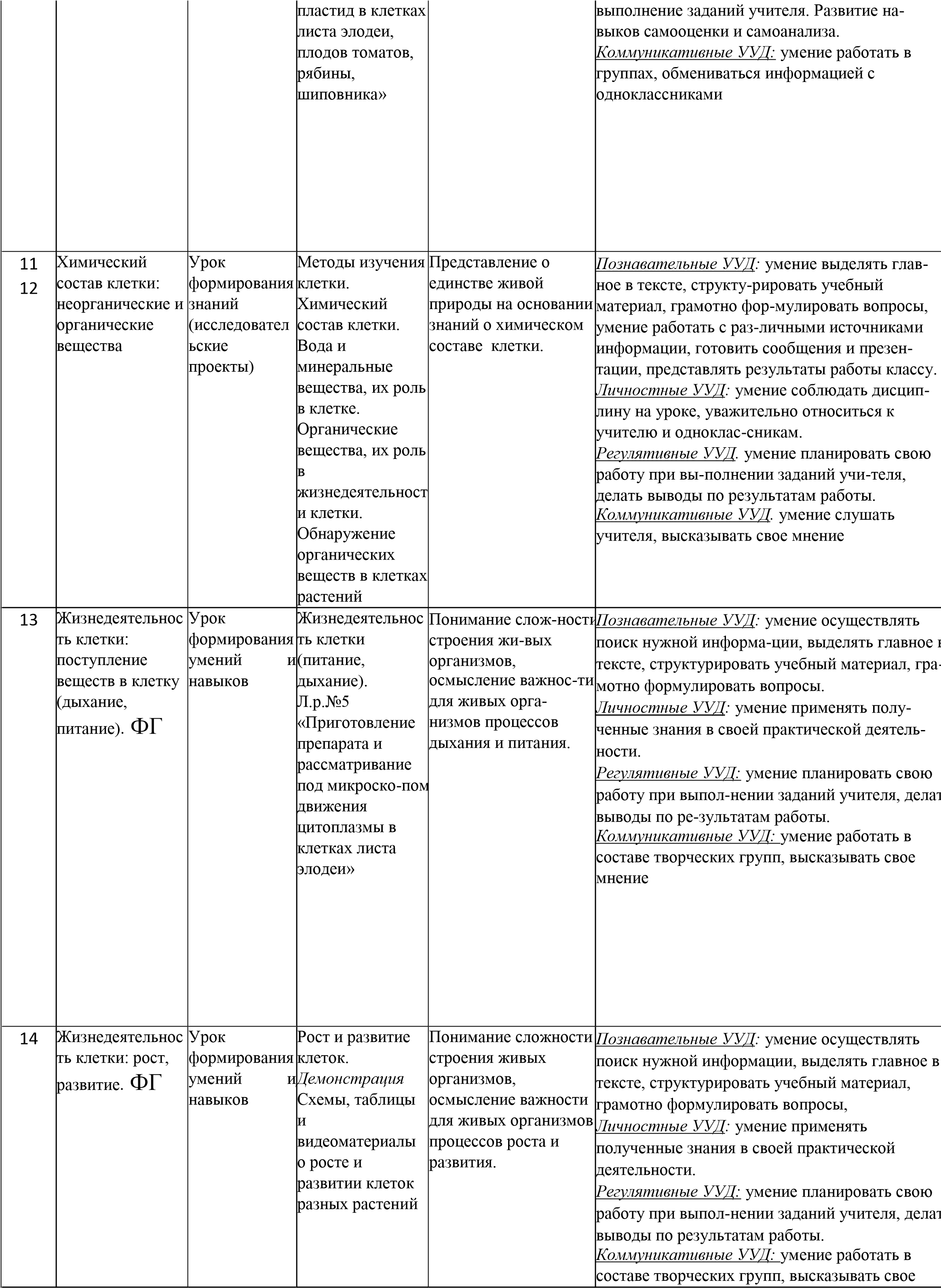   Описание учебно-методического и материально-технического обеспечения образовательного процесса Материально-техническое оснащение кабинета биологии необходимо для организации процесса обучения в целях реализации требований ФГОС о достижении результатов освоения основной образовательной программы. В кабинете биологии осуществляются как урочная, так и внеурочная формы учебно-воспитательной деятельности с учащимися. Оснащение должно соответствовать Перечню оборудования кабинета биологии, включать различные типы средств обучения. Значительную роль имеют учебно-практическое и учебно-лабораторное оборудование, в том числе комплект натуральных объектов, модели, приборы и инструменты для проведения демонстраций и практических занятий, демонстрационные таблицы, экскурсионное оборудование. Лабораторный инструментарий необходим как для урочных занятий, так и для проведения наблюдений и исследований в природе, постановки и выполнения опытов, в целом – для реализации научных методов изучения живых организмов. Натуральные объекты используются как при изучении нового материала, так и при проведении исследовательских работ, подготовке проектов, обобщении и систематизации, построении выводов с учётом выполненных наблюдений. Учебные модели служат для демонстрации структуры и взаимосвязей различных биологических систем и для реализации моделирования как процесса изучения и познания, развивающего активность и творческие способности обучающихся. В комплект технических и информационно-коммуникативных средств обучения входят: аппаратура для записей и воспроизведения аудио- и видеоинформации, компьютер, мультимедиапроектор, интерактивная доска, коллекция медиа – ресурсов, электронные приложения к учебникам, обучающие программы, выход в Интернет. Использование экранно-звуковых и электронных средств обучения позволяет активизировать деятельность обучающихся, получать более высокие качественные результаты обучения; формировать ИКТ – компетентность, способствующую успешности в учебной деятельности: при подготовке к ЕГЭ обеспечивать самостоятельность в овладении содержанием курса биологии, формировании универсальных учебных действий, построении индивидуальной образовательной программы. Комплекты печатных демонстрационных пособий (таблицы, транспаранты, портреты выдающихся учёных – биологов) по всем разделам школьной биологии находят широкое применение в обучении биологии. Картотека с заданиями для индивидуального обучения, организации самостоятельных работ обучающихся, проведения контрольных работ может быть использована как учителем, так и обучающимися в ходе самостоятельной подготовки к итоговой проверке и самопроверке знаний по изученному курсу. Использование наглядных учебных пособий, технических средств осуществляется комплексно, что позволяет реализовать общедидактические принципы наглядности и доступности, достигать поставленных целей и задач, планируемых результатов освоения основных образовательных программ. Планируемые результаты обучения Планируемые результаты изучения учебного предмета, курса. В результате обучения биологии в 5 классе ученик научится: составлять план текста; владеть таким видом изложения текста как повествование; работать с учебником, рабочей тетрадью и дидактическими материалами; составлять сообщения на основе обобщения материала учебника и дополнительной литературы; выполнять лабораторные работы под руководством учителя; оформлять результаты лабораторной работы в рабочей тетради, работать с текстом и иллюстрациями учебника; под руководством учителя проводить наблюдения; оформлять отчет, включающий описание наблюдения, его результаты, выводы;  получать биологическую информацию из разных источников; определять отношения объекта с другими объектами, определять существенные признаки объекта; анализировать состояние объектов под микроскопом, сравнивать объекты (под микроскопом) с их изображением на рисунках и определять их; сравнивать представителей разных групп растений, делать выводы на основе сравнения; находить информацию о растениях в научно-популярной литературе, биологических словарях и справочниках, анализировать и оценивать ее содержание, работать с полученной информацией; оценивать с эстетической точки зрения представителей живого мира.  определять понятия «биология», «экология», «биосфера», «царства живой природы», «Экологические факторы»; отличать живые организмы от неживых; пользоваться простыми биологическими приборами, инструментами и оборудованием; характеризовать среды обитания организмов; характеризовать экологические факторы; проводить фенологические наблюдения; соблюдать правила техники безопасности при проведении наблюдений и лабораторных опытов; определять понятия: «клетка», «оболочка», «цитоплазма», «ядро», «ядрышко», «вакуоли», «пластиды»; работать с лупой и микроскопом, готовить микропрепараты и рассматривать их под микроскопом, распознавать основные виды тканей;  давать общую характеристику царствам Бактерии и Грибы; отличать бактерии и грибы от других живых организмов; находить отличия съедобных грибов и ядовитых; объяснять роль бактерий и грибов и растений в природе и жизни человека. давать общую характеристику растительного царства; давать характеристику основных группам растений; объяснять 	происхождение 	растений 	и 	основные 	этапы 	развития растительного мира.  Ученик получит возможность учиться: соблюдать правила работы в кабинете биологии, с биологическими приборами и инструментами; использовать приёмы оказания первой помощи при отравлении ядовитыми грибами, выделять эстетические достоинства некоторых объектов живой природы; осознанно соблюдать основные принципы и правила отношения к живой природе; ориентироваться в системе моральных норм и ценностей по отношению к объектам живой природы (признание высокой ценности жизни во всех её проявлениях, экологическое сознание, эмоционально-ценностное отношение к объектам живой природы); находить информацию о живых объектах в научно-популярной литературе, биологических словарях и справочниках, анализировать, оценивать её и переводить из одной формы в другую; выбирать целевые и смысловые установки в своих действиях и поступках по отношению к живой природе. соблюдать правила работы в кабинете биологии, с биологическими приборами и инструментами; использовать приёмы оказания первой помощи при отравлении ядовитыми грибами, выделять эстетические достоинства некоторых объектов живой природы; осознанно соблюдать основные принципы и правила отношения к живой природе; ориентироваться в системе моральных норм и ценностей по отношению к объектам живой природы (признание высокой ценности жизни во всех её проявлениях, экологическое сознание, эмоционально-ценностное отношение к объектам живой природы); находить информацию о живых объектах в научно-популярной литературе, биологических словарях и справочниках, анализировать, оценивать её и переводить из одной формы в другую; • выбирать целевые и смысловые установки в своих действиях и поступках по отношению к живой природе.     Тема раздела  Тема урока К-во  часов Лабораторные работы, практич работы Тема 1. " Введение "Биология — наука о живой природе  Методы исследования в биологии Разнообразие живой природы. Царства живых организмов. Отличительные признаки живого от неживого Среды обитания живых организмов. Экологические факторы и их влияние на живые организмы Обобщающий урок 6 часов Пр.р. №1 «Феноло наблюдения за сез изменениями в пр Ведение дневника наблюдений» Тема 2. " Клеточное строение Устройство увеличительных приборов Строение клетки 11 часов Л.р.№1 «Устройст светового микроск Правила работы сорганизмов " Приготовление микропрепарата кожицы чешуи лука Пластиды 11-12. Химический состав клетки: неорганические и органические вещества Жизнедеятельность клетки: поступление веществ в клетку (дыхание, питание) Жизнедеятельность клетки: рост, развитие Деление клетки Понятие «ткань» Обобщающий урок Л.р.№2 «Изучение растения с помощ Л.р.№3 «Приготов препарата кожицы лука, рассматрива микроскопом.» Л.р.№4 «Пригот препаратов и расс под микроскопом клетках листа эло томатов, рябины, шиповника.»  Л.р.№5 «Приготов препарата и рассм под микроскопом цитоплазмы в кле элодеи.»  Л.р.№6 «Рассматр микроскопом гото микропрепаратов растительных тканТема 3. " Царство Бактерии» Тема 4. «. Царство Грибы " Бактерии, их разнообразие, строение и жизнедеятельность. Роль бактерий в природе и жизни человекаГрибы, их общая характеристика, строение и жизнедеятельность. Роль грибов в природе и жизни человека. Шляпочные грибы. Плесневые грибы и дрожжи Грибы-паразиты Обобщающий урок 7 часов (2+5ч) П.р.№2 «Строение тел шляпочных грЛ.р.№7 «Строение плесневого гриба Строение дрожже Тема 4. " Царство Растения " Ботаника — наука о растениях Водоросли, их многообразие, строение, среда обитания Роль водорослей в природе и жизни человек. Охрана водорослей Лишайники 10 часов Л.р.№8 «Строение водорослей.»  Л.р.№9 «Строение местных видах).»Л.р.№10 « Строен спороносящего хв№ Тема урока Тип урока Содержание Планируемые результаПланируемые результа№ Тема урока Тип урока Содержание личностные  метапредметные  Тема 1. " Введение " (6ч) Тема 1. " Введение " (6ч) Тема 1. " Введение " (6ч) Тема 1. " Введение " (6ч) Тема 1. " Введение " (6ч) 1 Биология - наука о живой природе Урок формирования знаний Биология как наука. Значение биологии  Осознание значения биологических наук в развитии представлений человека о природе во всем ее многообразии  Познавательные УУД: умение структурировать учебный материал, выделять в нем главное.  Личностные УУД. умение соблюдать дисциплину на уроке, уважительно от-носиться к учителю и одноклассникам. Регулятивные УУД. умение организовать выполнение заданий учителя, делать выводы по результатам работы.  Коммуникативные УУД. умение вос-принимать информацию на слух, отвечать на вопросы учителя, работать в группах Мхи Папоротники, хвощи, плауны Голосеменные растения Покрытосеменные растения Происхождение растений. Основные этапы развития растительного мира Обобщающий урок Л.р.№11 «Строени спороносящего па Л.р.№12 «Строени шишек хвойных (н местных видов)» Л.р.№13 «Строени цветкового растен35. Резерв  2 Методы исследования в биологии Урок закрепления и совершенствования знаний Методы познания в биологии: наблюдение, эксперимент, измерение. Источники биологической информации, ее получение, анализ и представление его результа-тов. Техника безопасности в кабинете биологии.  Демонстрация Приборы и оборудование Понимание значимости научного исследования природыПознавательные УУД: умение проводить элементарные исследования, рабо-тать с  различными источниками инфор-мации.  Личностные УУД: умение соблюдать дисциплину на уроке, уважительно отно-ситься к учителю и одноклассникам.  Регулятивные УУД. умение организовать выполнение заданий учителя согласно установленным правил-ам работы в каби-нете.  Коммуникативные УУД. умение воспри-нимать информацию на слух 3 Разнообразие живой природы. Царства живых организмов. Отличительные признаки живого от неживого Комбинирован ный (смешанный) урок  Царства: Бактерии, Грибы, Растения и Животные. Признаки живого: клеточное строение, питание, дыхание, обмен веществ, раздражимость, рост, развитие, размножение Понимание научного значения классификации живых организмов Познавательные УУД. умение давать определения поня-тиям, классифициро-вать объекты. Личностные УУД. умение соблюдать дисциплину на уроке, уважительно от-носиться к учителю и одноклассникам. Регулятивные УУД. умение организовать выполнение заданий учителя. Развитие навыков самооценки и самоанализа. Коммуникативные УУД. умение вос-принимать информацию на слух, отвечать на вопросы учителя 4 Среды обитания живых организмов.  Урок закрепления и совершенство вания знаний Водная среда.  Наземновоздушная среда. Почва как среда обитания. Организм как среда обитания Понимание необходимости и соответствия приспособлений организмов к условиям среды, в которой они обитают Познавателъные УУД: умение работать с различными источниками инфор-мации и преобразо-вывать ее из одной формы в другую, давать определения понятиям. Развитие элементарных навыков устанавлива-ния причинно – след-ственных связей. Личностные УУД: умение применять полученные на уроке знания на практике. Потребность в спра-ведливом оценивании своей работы и работы одноклассников Эстетическое восприятие природы Регулятивные УУД: умение организовать выполнение заданий учителя согласно установленным правилам работы в кабинете. Развитие навыков само-оценки и самоанализа. Коммуникативные УУД: умение слушать учителя и одноклассни-ков, аргументировать свою точку зрения 5 Экологические факторы и их влияние на живые организмы. ФГ Урок применения  знаний 	на практике (исследовател ьские проекты) Экологические факторы:  абиотические, биотические, антропогенные. Влияние экологических факторов на живые организмыОсознание влияния факторов среды на живые организмы Познавательные УУД: умение работать с различными источниками информации, готовить сообщения и презента-ции, выделять главное в тексте, структурировать учебный материал, грамотно формулиро-вать вопросы. Личностные УУД: умение применять полученные на уроке знания на практике. Регулятивные УУД: умение организовать выполнение заданий учителя согласно установленным правилам работы в кабинете. Коммуникативные УУД: умение воспринимать информацию на слух, задавать вопросы, работать в составе творческих групп 6 Обобщающий урок.  Комбинирован ный (смешанный) урок 	(урок применения знаний 	и обобщения 	и систематизаци и знаний) Пр.р. №1 «Фенологические наблюдения за  сезонными изменениями в  природе. Ведение  дневника наблюдений» Эк.№1 «Многообразие живых организмов, осенние явления в жизни растений и животных» ФГ Познавательный интерес к естественны наукам Личностные УУД. умение соблюдать мдисциплину на уроке, уважительно относиться к учителю и одноклассникам. Регулятивные УУД. умение организовать выполнение заданий учителя 6 Тема 2. " Клеточное строение организмов " (11 часов) Тема 2. " Клеточное строение организмов " (11 часов) Тема 2. " Клеточное строение организмов " (11 часов) Тема 2. " Клеточное строение организмов " (11 часов) Тема 2. " Клеточное строение организмов " (11 часов) Тема 2. " Клеточное строение организмов " (11 часов) 7 Устройство увеличительных приборов . ФГ Урок применения 	знаний 	напрактике Увеличительные приборы (лупы,  микроскопа). Правила работы с микроскопом.  Л.р.№1 «Устройство лупы и светового микроскопа. Правила работы с ними»  признавать право каждого на собственно мнение; уметь слушать и слышать другое мнение.  Познавательные УУД: овладение умением еоценивать информацию, выделять в ней главное Приобретение элемен-тарных навыков работы с приборами. Личностные УУД: потребность в справед-ливом оценивании своей работы и работы одноклассников.  Регулятивные УУД: умение организовать выполнение заданий учителя. Развитие на-выков самооценки и самоанализа.  Коммуникативные УУД: умение работать в группах, обмениваться информацией с одноклассниками 8 Строение клетки. ФГ Урок закрепления и совершенство вания знаний (познавательн ый проект) Строение клетки:  клеточная мембрана, клеточная стенка, цитоплазма, ядро, вакуоли Л.р.№2 «Изучение клеток растения с помощью лупы.» Представление о единстве живой природы на основании знаний о клеточном строении всех живых организмов Познавательные УУД: овладение уме-нием оценивать информа-цию, выделять в ней главное. Приобретение элементарных навыков работы с приборами. Личностные УУД: потребность в справедливом оценивании своей работы и работы одноклассников.  Регулятивные УУД: умение организовать выполнение заданий учителя. Развитие навыков самооценки и самоанализа.  Коммуникативные УУД: умение работать в группах, обмениваться информацией с одноклассниками 9 Приготовление микропрепарата кожицы чешуи лука. ФГ Урок применения 	знаний 	напрактике Л.р.№3 «Приготовление  препарата кожицы чешуи лука, рассматривание его под микроскопом» Представление о единстве живой природы на основании знаний о клеточном строении всех живых организмов Познавательные УУД: овладение умением оценивать информацию, выделять в ней главное. Приобретение элементарных навыков работы с приборами. Личностные УУД: потребность в справедливом оценивании сво-ей работы и работы одноклассников.  Регулятивные УУД: умение организовать выполнение заданий учителя. Развитие навыков самооценки и самоанализа.  Коммуникативные УУД: умение работать в группах, обмениваться информацией с одноклассниками 10 Пластиды Урок применения 	знаний 	напрактике Строение клетки. Пластиды.  Хлоропласты Л.р.№4 «Приготовление препаратов и рассматривание под микроскопом Представление о единстве живой природы на основании знаний о клеточном строении всех живых организмов  Познавательные УУД: овладение уме-нием оценивать информа-цию, выделять в ней главное. Приобретение элементарных навыков работы с приборами. Личностные УУД: потребность в справедливом оценивании своей работы и работы одноклассников.  Регулятивные УУД: умение организовать мнение 15 Деление клетки Урок формирования знаний Генетический аппарат, ядро, хромосомы. Демонстрация  Схемы и видеоматериалы о делении клетки Понимание сложности строения живых организмов, осмысление важности для живых организмов процессов роста и развития. Познавательные УУД: умение выделять главное в тексте, структу-рировать учебный материал, грамотно форму-лировать вопросы, умение работать с раз-личными источниками информации, готовить сообщения, представлять результаты работы классу. Личностные УУД: умение соблюдать дисциплину на уроке, уважительно относиться к учителю и одноклас-сникам. Регулятивные УУД. умение планировать свою работу при вы-полнении заданий учи-теля, делать выводы по результатам работы. Коммуникативные УУД. умение слушать учителя, высказывать свое мнение 16 Понятие «ткань» Урок формирования знаний (познавательн ый проект) Ткань. Демонстрация  Микропрепараты различных растительных тканей.  Л.р.№6 «Рассматривание под микроскопом готовых микропрепаратов различных растительных тканей». Понимание сложности строения живых организмов Познавательные УУД: умение выделять главное в тексте, структури-ровать учебный материал, грамотно формулировать вопросы, умение работать с различными источниками информации, готовить сообщения и презента-ции, представлять ре-зультаты работы классу. Личностные УУД: умение соблюдать дисциплину на уроке, уважительно относиться к учителю и одноклас-сникам. Регулятивные УУД. умение планировать свою работу при вы-полнении заданий учителя, делать выводы по результатам работы. Коммуникативные УУД. умение слушать учителя, высказывать свое мнение 17 Обобщающий урок Комбинирован ный (смешанный) урок Систематизация и обобщение понятий раздела. Контроль знаний и умений работать с микроскопом и приготовления микропрепаратов Личностные УУД. умение соблюдать дисциплину на уроке, уважительно относиться к учителю и одноклассникам. Регулятивные УУД. умение организовать выполнение заданий учителя Тема 3. Царство бактерии (2 часа) Тема 3. Царство бактерии (2 часа) Тема 3. Царство бактерии (2 часа) Тема 3. Царство бактерии (2 часа) Тема 3. Царство бактерии (2 часа) Тема 3. Царство бактерии (2 часа) 18 Бактерии, их разнообразие, строение и жизнедеятельност ь. ФГ Урок формирование знаний 	иумений Бактерии, особенности  строения и жизнедеятельност и. Формы бактерий. Разнообразие бактерий, их распространение Представление о положительной и отрицательной роли бактерий в природе и жизни человека и умение защищать свой организм от негативного влияния болезнетворных бактерий Познавательные УУД. умение работать с различными источниками информации, преобразовывать ее из одной формы в другую, выделять главное в тексте, структурировать учебный материал.   Личностные УУД: потребность в справедливом оценивании своей работы и работы одноклассников. Регулятивные УУД: умение организовать выполнение заданий учителя. Развитие навыков самооценки и самоанализа. Коммуникативные УУД: умение строить эффективное взаимо-действие с одноклассниками 19 Роль бактерий в природе и жизни человека Урок закрепления и совершенство вания знаний и умений Роль бактерий в  природе. Роль бактерий в  хозяйственной деятельности человека Представление о положительной и отрицательной роли бактерий в природе и жизни человека и умение защищать свой организм от негативного влияния болезнетворных бактерий Познавательные УУД. умение работать с различными источниками информации, преобразовывать ее из одной формы в другую, выделять главное в тексте, структурировать учебный материал.   Личностные УУД: потребность в справедливом оценивании своей работы и работы одноклассников. Регулятивные УУД: умение организовать выполнение заданий учителя. Развитие навыков самооценки и самоанализа. Коммуникативные УУД: умение строить эффективное взамодей-ствие с одноклассниками Тема 4. Царство грибы (5 часов) Тема 4. Царство грибы (5 часов) Тема 4. Царство грибы (5 часов) Тема 4. Царство грибы (5 часов) Тема 4. Царство грибы (5 часов) Тема 4. Царство грибы (5 часов) 20 Грибы, их общая характеристика, строение и жизнедеятельност ь. Роль грибов в природе и жизни человека. ФГ Урок формирования знаний (познавательн ый проект) Грибы, особенности строения и жизнедеятельност и. Многообразие грибов. Роль грибов в природе и жизни человека Понимание роли представителей царства Грибы в природе и жизни человека. Осознание необходимости оказания экстренной помощи при отравлении ядовитыми грибами Познавательные УУД: умение выделять главное в тексте, структури-ровать учебный материал, грамотно форму-лировать вопросы, работать с различными источниками информации, готовить со-общения и презентации, представлять результаты работы классу.  Личностные УУД: умение оценивать ур-овень опасности си-туации для здоровья, понимание важности сохранения здоровья. Регулятивные УУД: умение организовать выполнение заданий учителя. Развитие навыков самооценки и самоанализа Коммуникативные УУД: умение работать в составе творческих групп 21 Шляпочные Урок Съедобные и Понимание роли Познавательные УУД: умение выделять глав-грибы. применения знаний практике наядовитые грибы.  Оказание первой помощи при отравлении ядовитыми грибами П.р.№2 «Строение плодовых тел шляпочных грибов.  представителей царства Грибы в природе и жизни человека. Осознание необходимости оказания экстренной помощи при отравлении ядовитыми грибами ное в тексте, структури-ровать учебный материал, грамотно форму-лировать вопросы, работать с различными источниками информации, готовить со-общения и презентации, представлять результаты работы классу. Личностные УУД: умение оценивать уро-вень опасности ситуа-ции для здоровья, пони-мание важности сохра-нения здоровья. Регулятивные УУД: умение организовать выполнение заданий учителя. Развитие навыков самооценки и самоанализа Коммуникативные УУД: умение работать в составе творческих групп 22 Плесневые грибы и дрожжи Урок применения знаний практике наПлесневые грибы и дрожжи.   Л.р.№7 «Строение плесневого гриба мукора. Строение дрожжей». Понимание роли представителей царства Грибы в природе и жизни человека. Познавательные УУД: умение выделять главное в тексте, структури-ровать учебный материал, грамотно форму-лировать вопросы, работать с различными источниками информации, готовить со-общения и презентации, представлять результаты работы классу. Личностные УУД: умение оценивать уро-вень опасности ситуа-ции для здоровья, пони-мание важности сохра-нения здоровья. Регулятивные УУД: умение организовать выполнение заданий учителя. Развитие навыков самооценки и самоанализа Коммуникативные УУД: умение работать в составе творческих групп 23 Грибы-паразиты Урок закрепления и совершенство вания знаний и умений Урок закрепления и совершенство вания знаний и умений Грибы-паразиты. Роль грибовпаразитов в природе и жизни человека Демонстрация  Муляжи плодовых тел грибов-паразитов, натуральные объекты (трутовика, ржавчины, головни, спорыньи и др.) Понимание роли представителей царства Грибы в природе и жизни человека. Познавательные УУД: умение выделять главное в тексте, структу-рировать учебный материал, грамотно форму-лировать вопросы, работать с различными источниками информации, готовить сообще-ния и презентации, представлять результа-ты работы классу. Личностные УУД: умение оценивать уро-вень опасности ситуа-ции для здоровья, пони-мание важности сохра-нения здоровья. Регулятивные УУД: умение организовать выполнение заданий учителя. Развитие навыков самооценки и самоанализа Коммуникативные УУД: умение работать в составе творческих групп 24 Обобщающий Комбинирован ный Комбинирован ный Систематизация и обобщение Личностные УУД. умение соблюдать дисциплину на уроке, ува-жительно относиться к урок ФГ (смешанный) урок (смешанный) урок понятий раздела. Контроль знаний и умений работать с микроскопом, готовить микропрепараты, отличать съедобные грибы от ядовитых, оказывать первую помощь при отравлении ядовитыми грибами учителю и одноклас-сникам. Регулятивные УУД. умение организовать выполнение заданий учителя Тема 5.Царство растения (10 часов) Тема 5.Царство растения (10 часов) Тема 5.Царство растения (10 часов) Тема 5.Царство растения (10 часов) Тема 5.Царство растения (10 часов) Тема 5.Царство растения (10 часов) Тема 5.Царство растения (10 часов) 25 Ботаника — наука о растенияхУрок  формированиезнаний умений иОбщая характеристика  растительного царства. Многообразие растений, их связь со средой обитания. Роль растений в биосфере. Охрана растений. Демонстрация  Гербарные экземпляры растений. Таблицы, видеоматериалы Осознание важности растений в природе и жизни человека Познавательные УУД: умение выделять главное в тексте, структурировать учебный материал, давать определения понятиям, работать с различными источ-никами информации, преобразовывать ее из одной формы в другую, готовить со-общения и презента-ции, представлять результаты работы классу. Личностные УУД. потребность в спра-ведливом оценива-нии своей работы и работы одноклассни-ков. Эстетическое восприятие природы. Регулятивные УУД. умение организовать выполнение заданий учителя. Развитие на-выков самооценки и самоанализа. Коммуникативные УУД. умение строить эффективное взаимо-действие с одноклассниками 26 Водоросли, их многооб-разие, строе-ние, среда обитания Урок формирование знаний 	иумений Урок формирование знаний 	иумений Водоросли: одноклеточные и  многоклеточные. Строение, жизнедеятельност ь, размножение, среда обитания зеленых, бурых и красных водорослей.  Л.р.№8 «Строение зеленых водорослей.»  Формируется  познавательная самостоятельность и мотивация на изучение объектов природы Развивается умение выделять существен-ные признаки низ-ших растений и на этом основании относить водоросли к низшим растениям  27 Роль водорослей в природе и жизни человек. Охрана водорослей ФГ Урок закрепления и совершенство вания знаний и умений Роль зеленых, бурых и красных водорослей в природе и жизни человека, охрана водорослей Формируются элементы коммуникативной компетентности в общении и сотрудничестве с одноклассниками в процессе образовательной деятельности Развивается умение работать с текстом и иллюстрациями учебника 28 Лишайники ФГ Урок формирование знаний 	иумений Многообразие и распространение  лишайников. Строение, питание и размножение лишайников. Значение лишайников в природе и жизни человека Формируется экологическая культура на основании изучения лишайников и вывода о состоянии окружающей среды Развивается умение проводить наблюдения в природе и на их основании делать выводы 29 Мхи ФГ Урок формирование знаний 	и умений 	Урок применения 	знаний 	напрактике Высшие споровые  растения. Мхи, их  отличительные особенности,  многообразие, распространение, среда обитания, роль в природе и жизни человека, охрана. Л.р.№9 «Строение мха (на местных видах).» Формируется научное мировоззрение на  основе сравнения низших и высших растений и установления усложнений в их строении Развивается умение выделять существенные признаки высших споровых растений и на этом основании относить мхи к высшим споровым растениям. 30 Папоротники, хвощи, плауны ФГ Урок формирование знаний 	и умений 	Урок применения 	знаний 	напрактике Высшие споровые  растения.  Папоротники, хвощи, плауны,  их отличительные особенности, многообразие, распространение, среда обитания, роль в природе и жизни человека, охрана. Л.р.№10 « Строение спороносящего хвоща.» Л.р.№11 «Строение Формируется научное мировоззрение на основе сравнения низших и высших растений и установления усложнений в их строении в процессе эволюции. Развивается умение выделять существенные признаки высших споровых растений и на этом основании относить мхи, папоротники, плауны и хвощи к высшим споровым растениям спороносящего папоротника.» 31 Голосеменные растения ФГ Урок формирование знаний 	и умений 	Урок применения 	знаний 	напрактике Голосеменные растения,  особенности  строения. Многообразие и  распространение голосеменных растений, их роль в природе, использование человеком, охрана. Л.р.№12 «Строение хвои и шишек хвойных (на примере местных видов).» Формируется научное мировоззрение на основе сравнения голосеменных и высших растений и установления усложнений в их строении Развитие умения выделять существенные признаки семенных растений и устанавливать их преимущества перед высшими споровыми растениями 32 Покрытосеменны е растения ФГ Урок формирование знаний 	и умений 	Урок применения 	знаний 	напрактике Покрытосеменные растения,  особенности  строения, многообразие,  значение в природе и жизни человека. Л.р.№13 «Строение цветкового растения» Формируется научное мировоззрение на основе сравнения голосеменных и покрытосеменных растений и установления усложнений в их строении. Развивается умение выделять существенные признаки покрытосеменных растений и проводить лабораторные работы по инструктивным карточкам 33 Происхождение растений. Основные этапы развития растительного мира Урок формирование знаний 	иумений Методы изучения древних  растений. Изменение и развитие растительного мира. Основные этапы развития растительного мира Формируется научное мировоззрение на основе изучения основных этапов развития растительного мира и установления усложнений в строении растений в процессе эволюции. Развивается умение приводить доказательства того, что многообразие растительного мира — результат длительного исторического разви- тия (эволюции) 34 Обобщающий урок Комбинирован ный (смешанный) урок Систематизация и обобщение понятий раздела. Подведение итогов за год. Летние задания Личностные УУД. умение соблюдать дисциплину на уро-ке, уважительно относиться к учителю и одноклассникам. Регулятивные УУД. умение организовать выполнение заданий учителя № п/п Наименование объектов и средств материально-технического обеспечения Кол-во I. Учебники для учащихся I. Учебники для учащихся I. Учебники для учащихся Биология. 5-6 кл.:учебник/ В.В. Пасечник, С.В. Суматохин, Г.С. Калинова, З.Г.Гапонюк; под ред.В.В.Пасечника. –11-е издание. – М.:Просвещение, 2021. – (Линия жизни) 26 II. Технические средства обучения II. Технические средства обучения II. Технические средства обучения 1 Компьютер с выходом в Интернет 1 2 Колонки акустические 1 3 Проектор 1 4 Сканер 1 5 Документ-камера 1 II.I Учебная мебель II.I Учебная мебель II.I Учебная мебель Стол учителя 1 Стол демонстрационный 1 Стул мягкий 1 Парты ученические  15 Стулья ученические (твердые) 30 II.II Интернет-ресурсы: II.II Интернет-ресурсы: http://him.1september.ru/ Газета "Биология" и сайт для учителя "Я иду на урок биологии" http://www.openclass.ru/   сайт образовательный Открытый класс   http://pedsovet.su/ сайт Педсовет.ру  ( презентации, разработки…) http://www.zavuch.info/ сайт Завуч.инфо   http://www.uroki.net/   все для учителя на сайте Уроки.нет http://www.rusedu.ru/subcat_37.html  архив учебных программ и презентаций РусЕду http://ru.wikipedia.org/wiki/Заглавная_страница  Википедия на русском языке http://window.edu.ru/  Единое окно Доступ к образовательным ресурсам http://festival.1september.ru/  Фестиваль педагогических идей «Открытый урок» http://www.uchportal.ru/  Учительский портал 